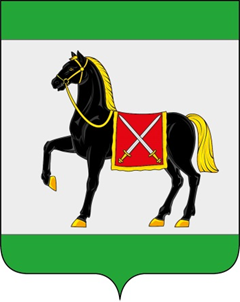 АДМИНИСТРАЦИЯ ГОРОДСКОГО ПОСЕЛЕНИЯ РОЩИНСКИЙ МУНИЦИПАЛЬНОГО РАЙОНА ВОЛЖСКИЙ САМАРСКОЙ ОБЛАСТИРАСПОРЯЖЕНИЕот 29 сентября 2023 года № 195Об утверждении Перечня нормативных правовых актов, содержащих обязательные требования, оценка соблюдения которых  является предметом муниципального земельного  контроля в границах городского поселения Рощинский муниципального района Волжский Самарской областиВ соответствии с Федеральным законом  от 31.07.2020 № 248-ФЗ «О  государственном контроле (надзоре) и муниципальном контроле в Российской Федерации»,  Федеральным Законом от 31.07.2020 № 247-ФЗ «Об обязательных требованиях в Российской Федерации», решением Собрания представителей городского поселения Рощинский муниципального района Волжский от 01.10.2021 № 52 «Об утверждении Порядка установления и оценки применения, содержащихся в муниципальных нормативных правовых актах обязательных требований», Уставом городского поселения Рощинский муниципального района Волжский Самарской области:1. Утвердить Перечень нормативно правовых актов, содержащих обязательные требования, оценка соблюдения которых является предметом муниципального земельного контроля в границах городского поселения Рощинский муниципального района Волжский Самарской области согласно Приложению 1.2. Признать утратившим силу распоряжение администрации городского поселения Рощинский муниципального района Волжский Самарской области от 01.11.2022  № 240 «Об утверждении Перечня нормативных правовых актов, содержащих обязательные требования, оценка соблюдения которых  является предметом муниципального земельного  контроля в границах городского поселения Рощинский муниципального района Волжский Самарской области».3. Опубликовать настоящее распоряжение на официальном сайте в информационно-коммуникационной сети «Интернет». 4. Настоящее распоряжение вступает в силу со дня его официального опубликования.5. Контроль за исполнением настоящего распоряжения возложить на заместителя Главы администрации городского поселения Рощинский Подкорытову Я.С.Глава городского поселения Рощинский                                           В.Н. ВолковПриложение №1 к распоряжению администрации городского поселения Рощинский муниципального района Волжский Самарской областиот 29.09.2023 № 195Перечень нормативных правовых актов, содержащих обязательные требования, оценка соблюдения которых  является предметом муниципального земельного  контроля в границах городского поселения Рощинский муниципального района Волжский Самарской области№ п/пНаименование и иные реквизиты (дата  подписания, номер) нормативного правового акта на официальном интернет-портале правовой информацииparvo.gov.ruРеквизиты структурных единиц нормативного правового акта,  содержащих обязательные требования.Указание на конкретные статьи, части или иные структурные единицы нормативного правового актаКатегории лиц, обязанных соблюдать обязательные требованияРеквизиты структурных единиц нормативных правовых актов, предусматривающих установление административной ответственности за несоблюдение обязательных требований (при их наличии)Наименование и иные реквизиты  нормативно правового акта об утверждении проверочных листов ( список контрольных вопросов)1.Федеральный закон от 24.07.2002            № 101-ФЗ «Об обороте земель сельскохозяйственного назначения»http://pravo.gov.ru/proxy/ips/?searchres=&bpas=cd00000&intelsearch=%D4%E5%E4%E5%F0%E0%EB%FC%ED%FB%E9+%E7%E0%EA%EE%ED+%EE%F2+24.07.2002++%E2%84%96+101&sort=-1Текст в полном объемеЮридические лица, индивидуальные предприниматели, Физические лицаКодекс Российской Федерации об административных правонарушениях" от 30.12.2001 № 195-ФЗ (ред. от 24.09.2022 )Законом Самарской области от 01.11.2007 № 115-ГД «Об административных правонарушениях на территории Самарской области» 2.Земельный кодекс Российской Федерации от 25.10.2001 № 136-ФЗhttp://pravo.gov.ru/proxy/ips/?searchres=&bpas=cd00000&intelsearch=%C7%E5%EC%E5%EB%FC%ED%FB%E9+%EA%EE%E4%E5%EA%F1+%D0%EE%F1%F1%E8%E9%F1%EA%EE%E9+%D4%E5%E4%E5%F0%E0%F6%E8%E8+%EE%F2+25.10.2001+%E2%84%96+136-%D4%C7&sort=-1Текст в полном объемеЮридические лица, индивидуальные предприниматели, Физические лицаКодекс Российской Федерации об административных правонарушениях" от 30.12.2001 № 195-ФЗ (ред. от 24.09.2022 )3.Гражданский кодекс Российской Федерации от 30.11. 1994  № 51-ФЗhttp://pravo.gov.ru/proxy/ips/?searchres=&bpas=cd00000&intelsearch=%C3%F0%E0%E6%E4%E0%ED%F1%EA%E8%E9+%EA%EE%E4%E5%EA%F1+%D0%EE%F1%F1%E8%E9%F1%EA%EE%E9+%D4%E5%E4%E5%F0%E0%F6%E8%E8+%EE%F2+30.11.+1994++%E2%84%96+51-%D4%C7&sort=-1Текст в полном объемеЮридические лица, индивидуальные предприниматели, Физические лицаКодекс Российской Федерации об административных правонарушениях" от 30.12.2001 № 195-ФЗ (ред. от 24.09.2022 )4.Закон Самарской области от 11.03.2005  № 94-ГД «О земле»http://pravo.gov.ru/proxy/ips/?docbody=&prevDoc=156202145&backlink=1&&nd=156011470&rdk=120&refoid=156202147Текст в полном объемеЮридические лица, индивидуальные предприниматели, Физические лицаКодекс Российской Федерации об административных правонарушениях" от 30.12.2001 № 195-ФЗ (ред. от 24.09.2022 )5.Федеральный закон от 06.10.2003            № 131-ФЗ «Об общих принципах организации местного самоуправления в Российской Федерации»http://pravo.gov.ru/proxy/ips/?docbody=&nd=102083574 Текст в полном объемеЮридические лица, индивидуальные предприниматели, являющиеся собственниками земельных участков, землепользователями, землевладельцами, арендаторами земельных участков и граждане, использующие земельные участкиКодекс Российской Федерации об административных правонарушениях" от 30.12.2001 № 195-ФЗ (ред. от 24.09.2022 )6.Федеральный закон от 31.07.2020            № 248-ФЗ  
«О государственном контроле (надзоре) и муниципальном контроле в Российской Федерации»http://pravo.gov.ru/proxy/ips/?docbody=&nd=102083574 Текст в полном объемеЮридические лица, индивидуальные предприниматели, являющиеся собственниками земельных участков, землепользователями, землевладельцами, арендаторами земельных участков и граждане, использующие земельные участкиКодекс Российской Федерации об административных правонарушениях" от 30.12.2001 № 195-ФЗ (ред. от 24.09.2022 )7.Постановление Правительства РФ от 03 .12. 2014 № 1300
«Об утверждении перечня видов объектов, размещение которых может осуществляться на землях или земельных участках, находящихся в государственной или муниципальной собственности, без предоставления земельных участков и установления сервитутов»https://base.garant.ru/70815020/ Текст в полном объемеЮридические лица, индивидуальные предприниматели, являющиеся собственниками земельных участков, землепользователями, землевладельцами, арендаторами земельных участков и граждане, использующие земельные участкиКодекс Российской Федерации об административных правонарушениях" от 30.12.2001 № 195-ФЗ (ред. от 24.09.2022 )8.Решение собрания представителей городского поселения Рощинский муниципального района Волжский Самарской области «Об утверждении Положения о муниципальном земельном контроле»№50 от 01.10.2021г. / №65 от 19.11.2021г./ №86 от 15.02.2022г.https://www.admrosh.ru/documents/munitsipalnyy-kontrol/knd/от 28.11.2022 № 118https://admrosh.ru/documents/munitsipalnyy-kontrol/knd/Текст в полном объемеЮридические лица, индивидуальные предприниматели, Физические лицаКодекс Российской Федерации об административных правонарушениях" от 30.12.2001 № 195-ФЗ (ред. от 24.09.2022 )Законом Самарской области от 01.11.2007 № 115-ГД «Об административных правонарушениях на территории Самарской области». Постановление Администрации муниципального района Волжский Самарской области № 3201 от 06.12.2021г. https://v-adm63.ru/index.php/administratsiya/munitsipalnyj-kontrol/profilaktika-pravonarushenij/3646-postanovlenie-212-ot-22-02-2022-ob-utverzhdenii-formy-proverochnogo-lista-pri-provedenii-munitsipalnogo-zemelnogo-kontrolya-na-territorii-munitsipalnogo-rajona-volzhskij-samarskoj-oblasti9.Правила землепользования и застройки городского поселения Рощинский муниципального района Волжский Самарской области, утвержденные решением Собрания представителей от 25.03.2022г. № 93https://admrosh.ru/documents/gradostroitelstvo/pravila-zemlepolzovaniya-i-zastroyki-gorodskogo-poseleniya-roshchinskiy/ Текст в полном объемеЮридические лица, индивидуальные предприниматели, Физические лицаКодекс Российской Федерации об административных правонарушениях" от 30.12.2001 № 195-ФЗ (ред. от 24.09.2022 )Законом Самарской области от 01.11.2007 № 115-ГД «Об административных правонарушениях на территории Самарской области» области» 